St Helen’s ChuRCH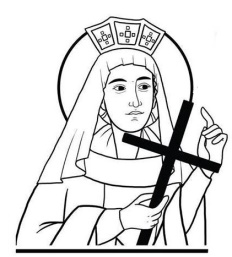 Watford WD24 6NJ01923 223175watfordnorth@rcdow.org.ukPriest of the DioceseFather Voy & Deacon Liam LynchSecretary: Shirlie Halladey(office hours: Tues & Thur (10am-3pm), Fri (10am – 4pm)www.rcdow.org.uk/watfordnorthfacebook.com/sthelenswatfordinstagram.com/sthelenswatford twitter.com/sthelenswatford_____________________________________________________________ We too easily tend to focus our eyes on our sinfulness and nothingness and then we forget that we have risen with Christ, that we have a wonderful new life to live in His Holy Spirit, that we have been overwhelmed with His gifts.  It is true that we do not appreciate them enough: but the best way to appreciate them more is to look at them, and look at God’s love, instead of constantly looking at our own failures.  If we wish to please God truly by our religious life, we must see that it is really a life and not just a living death……by Thomas MertonFIRST HOLY COMMUNION CATECHISTSMy gratitude to you all (including the musicians) for preparing the children so well. Your hard work and dedication have been truly rewarded in the marvellous First Holy Communion celebrations, Fr Voy.Sunday 11th June 2023The Most Holy Body and Blood of Christ (Corpus Christi)MASS INTENTIONS FOR THE WEEKSat 10th	Blessed Virgin Mary on Saturday09:15	Eucharistic Service18:00	Evelyn McVeigh R.I.P.Sun 11th	09:00    Mary Kate Kearney (Kathleen) – 	1st Anniv.11:00	John O’Sullivan R.I.P.Mon 12th	09:15	John Terrance Sherman Moral (B/Day Anniv)Tue 13th	St. Anthony of Padua, priest and doctor	09:15	The Ursuline SistersWed 14th	CHURCH & OFFICE CLOSEDThurs 15th	The Most Holy Body and Blood of Christ	10:00	Andre Tangang (Thanksgiving)Fri 16th	The Most Sacred Heart of Jesus09:15	Arokiasamy family (thanksgiving)Sat 17th	The Immaculate Heart of the Blessed Virgin Mary	08:30 	Confession/Exposition/Adoration09:15   Evelyn McVeigh R.I.P.11:00	Baptism: Ganegala family18:00	Eileen Gallagher (1st Anniversary)Sun 18th	09:00    11th Sunday in Ordinary Time11:00	Barry Reeves R.I.P.13:00	Baptism: D BobnajFOR THE FEAST OF CORPUS CHRISTI – 11/06/2023Eucharistic Ministers (EM’s) - Commissioning and recommissioning of EM’s will take place during all three Masses this weekend.  New EM’s are very welcome.  If you are interested in becoming an EM, please let Fr Voy know or email watfordnorth@rcdow.org.uk.  Thank you.ST HELEN’S SUMMER FAYREOur Summer Fayre will take place on 1st July 2023 from 12.00 -14.00.  We are collecting goods for this event.  Please leave any items in the boxes in the Church porches.  Raffle tickets are on sale now!Thank you for your support.CBCEW DAY FOR LIFE COLLECTION – 17/18 JUNEThis year the Day for Life seeks to highlight the trauma caused by abortion. Resources/message found at: https://www.cbcew.org.uk/day-for-life/ST HELEN’S CHURCH - FLOWERSAny donations to help towards the cost of church flowers will be very gratefully received.  Please use the receptacle/slot at the back of the church.Thank you for your support.THANK YOU A big thank you to our bingo group for their donation to St Helen’s Church.INVITATION FOR NEW CHOIR MEMBERSYou are very welcome to join our Sunday 9am choir. There will be a choir practice on Mon (15th June) at 7pm.  If you are interested, please call Jeff on 07771 346872 or just turn up on 15th (church loft at 7pm).VOLUNTEERINGIf you enjoy gardening and have some free time, we would love to hear from you.  Please call 01923 223175/email watfordnorth@rcdow.org.uk,  Thanks.Job Opportunities A list of current job vacancies at the Diocese can be found at: https://jobs.rcdow.org.uk/.NEW e-BOOKS (Redemptorist Publications)Purchase books for your iOS and Android smartphones and tablets using the Glassboxx app. Click the Buy Now button and checkout.  The eBook is downloaded to your device.  https://www.rpbooks.co.uk/ebooksSt Michael's Catholic Grammar School - Open Evening for Secondary Transfer –Monday 26 June 2023Parents and girls who are interested in taking the entrance tests for St Michael's Catholic Grammar School are invited to visit the school for a guided tour on Monday 26 June between 5pm and 7pm.  https://www.st-michaels.barnet.sch.uk /home/admissions/.BAPTISMAL PREPARATIONThis takes place on the second Saturday of every month, in the Parish Hall at 10.00 with Deacon Liam.  If you would like to attend one of these sessions, please email the Parish Office watfordnorth@rcdow.org.uk with your details.Diary Dates:6th May to 30th July 2023 - Exhibition: St Francis of Assisi.  The National Gallery is holding an exhibition exploring the life and legacy of St Francis of Assisi. Admission to the exhibition is free. For further information see website: https://www.nationalgallery.org.uk/exhibitions/saint-francis-of-assisWednesday 14 June at 6.30pm - Westminster Cathedral Friends are hosting a quiz with Fish and Chip supper.  Book by 10am on Wednesday 14 June.https://tinyurl.com/CathedralFriends . Contact friends@rcdow.org.ukSaturday 17 June 2023 from 1:30pm to 4:30pm - The Divine Mercy Apostolate, is holding a Divine Mercy Retreat at Sacred Heart RC Church, New Priory Quex Road, Kilburn, London, NW6.  Led by the Marian Fathers it includes teachings on the Message of Mercy, Stations of the Cross, Holy Mass, Hour of Mercy.  All Welcome. Millie (07957594646) has more info.Tuesday 20 June at 7.15pm - Cardinal Vincent Nichols will speak and host a number of speakers on the theme Coronation Reflections.  Full details and online booking at https://tinyurl.com/CathedralFriends . Contact friends@rcdow.org.uk.8th July 08:30-10:00 St. Mary's Church. CAW free breakfast for Christian Leaders/teams.  Some great food, spend quality time together, and look at 'Building on Firm Foundations' together! https://www.eventbrite.co.uk/e/caw-leaders-breakfastRacial Justice in the Church – 11/07/2023Bishop Paul McAleenan will be hosting a free webinar to build upon the work that has taken place around Racial Justice Sunday in recent years.  14:00 – 15:30 Online via Zoom.  https://us02web.zoom.us/meeting/register/tZIvdO2hpzgvHNKXWmsO9BqG36EiaJ-q0Dwf#/registrationSaturday 22nd July 2023 – Gin & Rum Festival - The Cathedral and Abbey Church of St Albans. https://www.stalbanscathedral.org/Event/gin-rum-festivalThought for the week: (Dalai Lama)The planet does not need more successful people. The planet desperately needs more peacemakers, healers, restorers, storytellers, and lovers of all kinds.